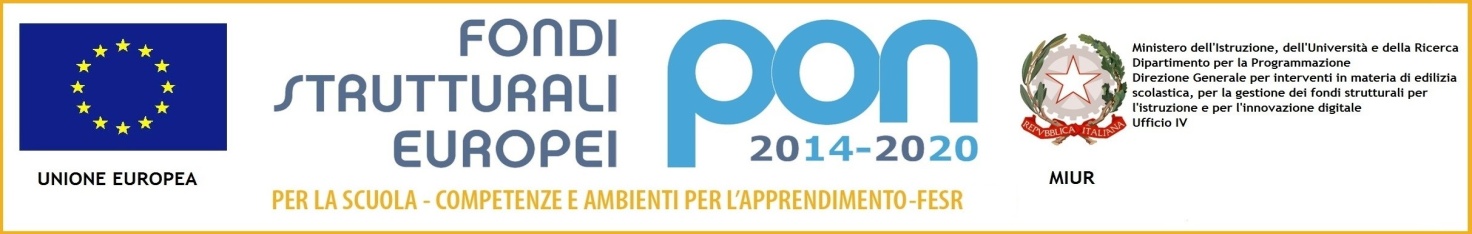 ISTITUTO COMPRENSIVO CAMIGLIANO - Loc. Pianacce 55010 CAMIGLIANO – CAPANNORITel. 0583/926526 - fax 0583/922568 - c. mecc. LUIC835007-E mail: luic835007@istruzione.it – pec: luic835007@pec.istruzione.it-  www.iccamigliano.edu.itINCARICATI DEL TRATTAMENTO DEI DATI-DOCENTIA TUTTI I DOCENTIOGGETTO: designazione a “INCARICATO del trattamento di dati personali” ex D.Lgs. n.196/2003 e Regolamento UE 2016/679.LA  DIRIGENTE SCOLASTICAVISTOil D.Lgs. 196/2003 “Codice in materia di protezione dei dati personali”, che d’ora in poi nel presente documento sarà chiamato semplicemente “Codice”;il Decreto del Ministero della Pubblica Istruzione n. 305/2006, recante il Regolamento in materia di trattamento di dati sensibili e giudiziari in attuazione degli artt. 20 e 21 del “Codice in materia di protezione dei dati personali;VISTO il REGOLAMENTO UE 2016/679, che d’ora in poi nel presente documento sarà chiamato semplicemente “Regolamento”;CONSIDERATO che lo scrivente agisce in qualità di titolare del  trattamento dei dati personali di alunni, genitori, personale dipendente, fornitori e qualunque altro soggetto che abbia rapporti con l’Istituto medesimo e che a questo conferisca, volontariamente o per obbligo, propri dati personali;PREMESSO CHEai sensi dell’art. 28 del Codice, il Titolare del trattamento dei dati personali trattati da questo ente è l’Istituto Scolastico di cui la sottoscritta  Dirigente Scolastica Dott.ssa Gioia Giuliani è Legale Rappresentante pro-tempore;il Titolare, ai sensi dell’art. 29 del Codice, può designare uno o più responsabili del trattamento tra soggetti che per esperienza, capacità ed affidabilità forniscano idonea garanzia del pieno rispetto delle vigenti disposizioni in materia privacy;ai sensi dell’art. 30 del Codice, è necessario procedere alla nomina di “Incaricati del trattamento dei datipersonali” e ciò può avvenire anche mediante l’individuazione di unità organizzative alle quali i singoli operatori sono assegnati; in mancanza del provvedimento di nomina non è possibile effettuare nessuna operazione di trattamento dati e solo a seguito di tale provvedimento è consentito al singolo incaricato di effettuare operazioni nei limiti previsti dallo stesso atto e dalla legge;con riferimento ai dati sensibili e giudiziari, il Regolamento ha specificatamente individuato le finalità del trattamento, i dati trattabili e le operazioni eseguibili con quei dati e che il Titolare ha debitamente informato i Responsabili e gli Incaricati dei contenuti del Regolamento stesso;la nomina a “Incaricato” non implica l’attribuzione di funzioni ulteriori rispetto a quelle già assegnate, ma consente di trattare i dati di cui si viene a conoscenza nell’esercizio di tali funzioni essendone stati autorizzati e avendo ricevuto le istruzioni sulle modalità cui attenersi nel trattamento;D E T E R M I N Adi designare i docenti quali INCARICATI DEL TRATTAMENTO;il personale docente è, altresì, autorizzato a trattare i dati conosciuti in caso di partecipazione alle iniziative ed attività degli organi collegiali;di dare atto che ogni dipendente che cessa di far parte di questa unità organizzativa cessa automaticamente dalla funzione di Incaricato;che ogni nuovo dipendente che entra a far parte di questa unità organizzativa assume automaticamente la funzione di Incaricato e che, pertanto, l’elenco degli Incaricati appartenenti a questa categoria corrisponde all’elenco dei dipendenti validamente in servizio che ne fanno parte;di autorizzare questa categoria di Incaricati a trattare tutti i dati personali con cui entrino comunque in contatto nell’ambito dell’espletamento dell’attività di loro competenza o contenuti nelle banche dati, in archivi cartacei e informatici anche frammentari, dell’intera scuola;di autorizzare l’unità organizzativa a trattare i dati suddetti nel rispetto di tutte le misure di sicurezza previste dalla legge ed in particolare dal D.Lgs 196/03 e dal REGOLAMENTO UE 2016/679;di mettere a disposizione tutto il materiale informativo e legislativo necessario per approfondire la conoscenza della materia, nonché di organizzare appositi corsi di formazione in materia privacy;di consegnare, all’atto dell’assunzione in servizio, a ogni nuovo componente anche temporaneo dell’unità organizzativa in oggetto copia della presente determina;di impartire le seguentiISTRUZIONI GENERALIl’Incaricato ha l’obbligo di mantenere il riserbo sulle informazioni di cui sia venuto a conoscenza nell’esercizio della sua funzione (art. 326 codice penale e art. 15 D.P.R. n. 3/1957); tale obbligo permane anche dopo la cessazione dell’incarico;gli Incaricati del trattamento devono operare sotto la diretta autorità del Titolare (o del Responsabile, se nominato) e devono elaborare i dati personali ai quali hanno accesso attenendosi alle istruzioni ricevute;i dati personali devono essere trattati in modo lecito e corretto;qualunque trattamento di dati personali da parte dell’Istituto Scolastico è consentito soltanto per lo svolgimento delle sue funzioni istituzionali;gli Incaricati devono attenersi alle seguenti modalità operative: richiedere e utilizzare soltanto i dati necessari alla normale attività lavorativa; custodire i dati oggetto di trattamento in luoghi sicuri e non accessibili ai soggetti non autorizzati; non lasciare incustoditi i documenti e gli altri supporti, anche informatici, contenenti dati personali senza aver provveduto alla loro messa in sicurezza; provvedere alla tempestiva riconsegna della documentazione consultata per causa di lavoro a chi è incaricato della sua conservazione permanente; accertarsi che gli interessati abbiano ricevuto l’informativa di cui all’art. 13 e 22 del Codice; accertarsi dell’identità di terzi e della loro autorizzazione al ritiro della documentazione in uscita;il trattamento dei dati sensibili e giudiziari è consentito nei limiti e secondo le modalità di cui agli artt. 20, 21 e 22 del Codice ed al Regolamento Privacy; i supporti e la documentazione contenenti tale tipologia di dati devono essere utilizzati con particolare accortezza e nel pieno rispetto delle misure di sicurezza apprestate dal Titolare;gli Incaricati possono procedere alla comunicazione o alla diffusione dei dati solo nei casi previsti dal Codice e previa consultazione del Titolare o del Responsabile del trattamento;le eventuali credenziali di autenticazione (codice di accesso e parola chiave per accedere ai computer e ai servizi web) attribuite alle SS.LL sono personali e devono essere custodite con cura e diligenza; non possono essere messe a disposizione né rivelate a terzi; non possono essere lasciate incustodite, né in libera visione. In caso di smarrimento e/o furto, bisogna darne immediata notizia al responsabile (o, in caso di assenza del responsabile, al titolare) del trattamento dei dati;in caso di perplessità in merito alla scelta delle soluzioni comportamentali più corrette da adottare, gli Incaricati devono consultarsi con il Titolare o il Responsabile onde evitare di incorrere in violazioni di leggi.nel caso in cui per l’esercizio delle attività sopra descritte sia inevitabile l’uso di supporti rimovibili (quali ad esempio chiavi USB, CD-ROM, ecc), su cui sono memorizzati dati personali, essi vanno custoditi con cura, né messi a disposizione o lasciati al libero accesso di persone non autorizzate;si ricorda inoltre che i supporti rimovibili contenenti dati sensibili e/o giudiziari se non utilizzati vanno distrutti o resi inutilizzabili;in caso di comunicazioni elettroniche ad alunni, colleghi, genitori, personale della scuola o altri soggetti coinvolti per finalità istituzionali, queste (comunicazioni) vanno poste in essere seguendo le indicazioni fornite dall’Istituzione scolastica e avendo presente la necessaria riservatezza delle comunicazioni stesse e dei dati coinvolti.i documenti della scuola contenenti dati personali non possono uscire dalla sede scolastica, né copiati, se non dietro espressa autorizzazione del responsabile o dal titolare del trattamento;in caso di allontanamento anche temporaneo dal posto di lavoro, o comunque dal luogo dove vengono trattati i dati, l’incaricato dovrà verificare che non vi sia possibilità da parte di terzi, anche se dipendenti non incaricati, di accedere a dati personali per i quali era in corso un qualunque tipo di trattamento;le comunicazioni agli interessati (persone fisiche a cui afferiscono i dati personali) dovranno avvenire in forma riservata; se effettuate per scritto dovranno essere consegnate in contenitori chiusi;all’atto della consegna di documenti contenenti dati personali l’incaricato dovrà assicurarsi dell’identità dell’interessato o di chi è stato delegato al ritiro del documento in forma scrittain caso di comunicazioni elettroniche ad alunni, colleghi, genitori, personale della scuola o altri soggetti coinvolti per finalità istituzionali, queste (comunicazioni) vanno poste in essere seguendo le indicazioni fornite dall’Istituzione scolastica e avendo presente la necessaria riservatezza delle comunicazioni stesse e dei dati coinvolti.di autorizzare il TITOLARE a trattare dati comuni, sensibili e giudiziari di natura cartacea e        telematica nell’ambito delle seguenti attività, fatti salvi i casi in cui la visione e il trattamento di        alcuni dati è riservato in via esclusiva alla  Dirigente Scolastica.								LA DIRIGENTE SCOLASTICA								    Titolare del trattamento dati   								       Dott.ssa Gioia Giuliani__________________________________________________________________________________Il/La sottoscritto/a …………………………………………………………. dichiara di aver ricevuto il presente incarico al trattamento dei dati personali  e si impegna a seguirne e rispettarne tutte le specifiche istruzioni, attentamente esaminate e comprese. Il sottoscritto si impegna ad osservare il divieto di comunicazione e diffusione dei dati trattati nel corso del presente incarico, anche per il tempo successivo alla sua cessazione, senza limiti temporali. Camigliano,   							_______________________________							      			 (Firma)			                                                                                              